 Hamilton Middle SchoolNewsAll meals are FREE for the remainder of the school year.*Included daily with lunch will be one of the following choices of fruit. Fresh Apples & Oranges. Canned in juice Applesauce, Peaches, Pears, and Pineapple. 100% Apple, Orange & Grape Juice.Vegetable Choices.In addition to the daily hot choice one of the following Fresh Baby Carrots, Celery and Broccoli.Also 1% White or Chocolate Milk. All breads and breadings are whole grain.FRIDAY MEAL PICKUPFOR NON IN PERSON DAYS4:00-5:00 PM.HS. LOWER LEVEL PARKING LOTYou must sign up for this if you want to participate in Friday meal pick ups.751-2731This institution is an equal opportunity providerA. Pizza Hut Pepperoni PizzaB. Turkey Gravy w/Mashed Potatoes & Warm BiscuitC. Chicken Tenders w/Cheese CrackersBaked BeansA. Pizza Hut Pepperoni PizzaB. Sausage Egg & Cheese Bagel SandwichC. Turkey Cheese Flatbread SandwichCooked Sliced CarrotsA. Pizza Hut Pepperoni PizzaB. Pulled Pork BBQ SandwichC. Cheese Stuffed Breadsticks w/Dipping SauceSteamed BroccoliA. Pizza Hut Pepperoni PizzaB. CheeseburgerC. Chicken Crispitos w/String CheeseCooked Garden CornMeal Pick Up Day4:00-5:00pm.Hamilton High SchoolA. Pizza Hut Pepperoni PizzaB. Pulled Pork BBQ SandwichC. Sausage Egg & Cheese Bagel SandwichBaked BeansA. Pizza Hut Pepperoni PizzaB. CheeseburgerC. Buffalo Chicken Leg w/WaffleCooked Sliced CarrotsChocolate Chip CookieA. Pizza Hut Pepperoni PizzaB. Pizza PocketC. Cheese Stuffed Breadsticks w/Dipping SauceSteamed BroccoliA. Pizza Hut Pepperoni PizzaB. Chicken & Cheese QuesadillaC. Deluxe NachosCooked Garden CornMeal Pick Up Day4:00-5:00pm.Hamilton High SchoolA. Pizza Hut Pepperoni PizzaB. Cheeseburger SlidersC. Chicken Tenders w/Cheese CrackersBaked BeansA. Pizza Hut Pepperoni PizzaB. Turkey Cheese Flatbread SandwichC. Breaded Chicken SandwichCooked Sliced CarrotsA. Pizza Hut Pepperoni PizzaB. Apple Cinnamon French Toast w/Sausage PattiesC. Cheese Stuffed Breadsticks w/Dipping SauceSteamed BroccoliSt. Patrick’s DayA. Pizza Hut Pepperoni PizzaB. Ham & Cheese CalzoneC. Mini Corn DogsCooked Garden CornMeal Pick Up Day4:00-5:00pm.Hamilton High School1st Day of Spring TomorrowA. Pizza Hut Pepperoni PizzaB. Bacon CheeseburgerC. Chicken Crispitos w/String CheeseBaked BeansA. Pizza Hut Pepperoni PizzaB. Ham & Cheese SubC. Breaded Chicken SandwichCooked Sliced CarrotsFruit SlushiesA. Pizza Hut Pepperoni PizzaB. Pizza PocketC. Cheese Stuffed Breadsticks w/Dipping SauceSteamed BroccoliA. Pizza Hut Pepperoni PizzaB. Chicken & Cheese QuesadillaC. Deluxe Nachos Cooked Garden CornMeal Pick Up Day4:00-5:00pm.Hamilton High SchoolHappy Spring Happy Spring Happy Spring Happy Spring Happy Spring Happy Spring Happy Spring Happy Spring Happy Spring Happy Spring Happy Spring Happy Spring Happy Spring Happy Spring Happy Spring Happy Spring Happy Spring Happy Spring Happy Spring Happy Spring Happy Spring Happy Spring Happy Spring Happy Spring Happy Spring Happy SpringA. Pizza Hut Pepperoni PizzaB. Korean Beef Bowl w/Mashed Potatoes & Warm BiscuitC. Chicken Tenders w/Cheese CrackersBaked BeansA. Pizza Hut Pepperoni PizzaB. Sausage Egg & Cheese Bagel SandwichC. Turkey Cheese Flatbread SandwichCooked Sliced CarrotsA. Pizza Hut Pepperoni PizzaB. Pulled Pork BBQ SandwichC. Cheese Stuffed Breadsticks w/Dipping SauceSteamed Broccoli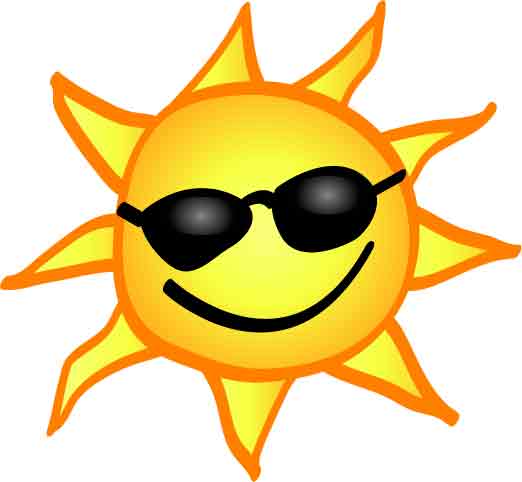 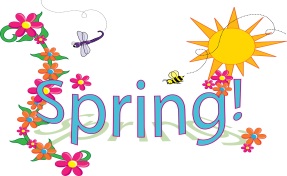 